Escuela de Comercio Nº 1 “Prof. José Antonio Casas”  – Jujuy 2021 - “Año del Bicentenario del Día Grande de Jujuy”DOCENTES:   PROF.  VILCA, ANGELA Y PROF.  RIVERO GLORIACLASSROOM: CODIGO DE CLASE  k5m5ncnCURSO: 3ro 1raTRABAJO PRÁCTICO N°4 DE ARTETEMA:  - EXPLORACIÓN DE TÉCNICAS Y LENGUAJES PARA UNA PRODUCCIÓN ARTÍSTICA.                 - GUION – PARTES DE UN GRUION TEATRAL - PERSONAJES.LEER ATENTAMENTE LAS DEFINICIONES En un cuento se da a conocer una historia, con distintas acciones. Estas ocurren en un tiempo y en un lugar. Quienes participan en esas acciones se llama personaje.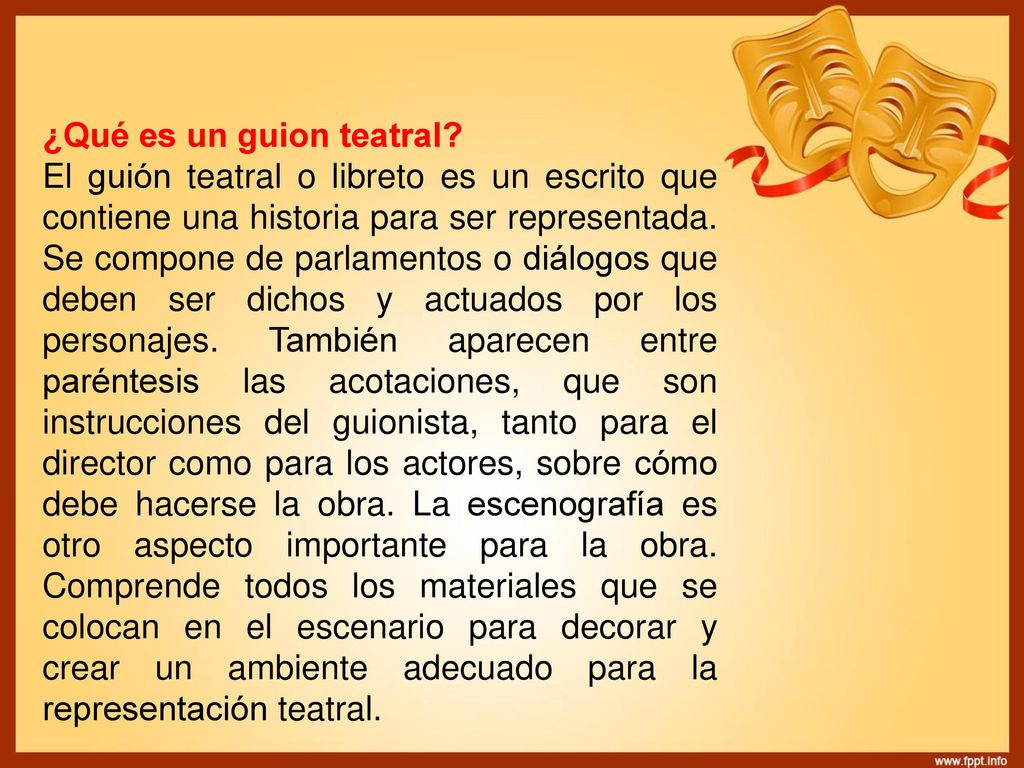 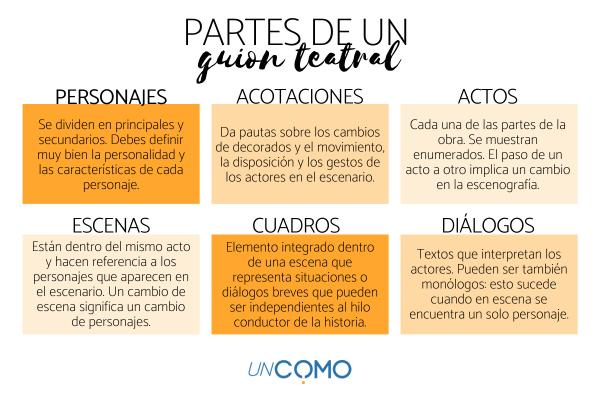 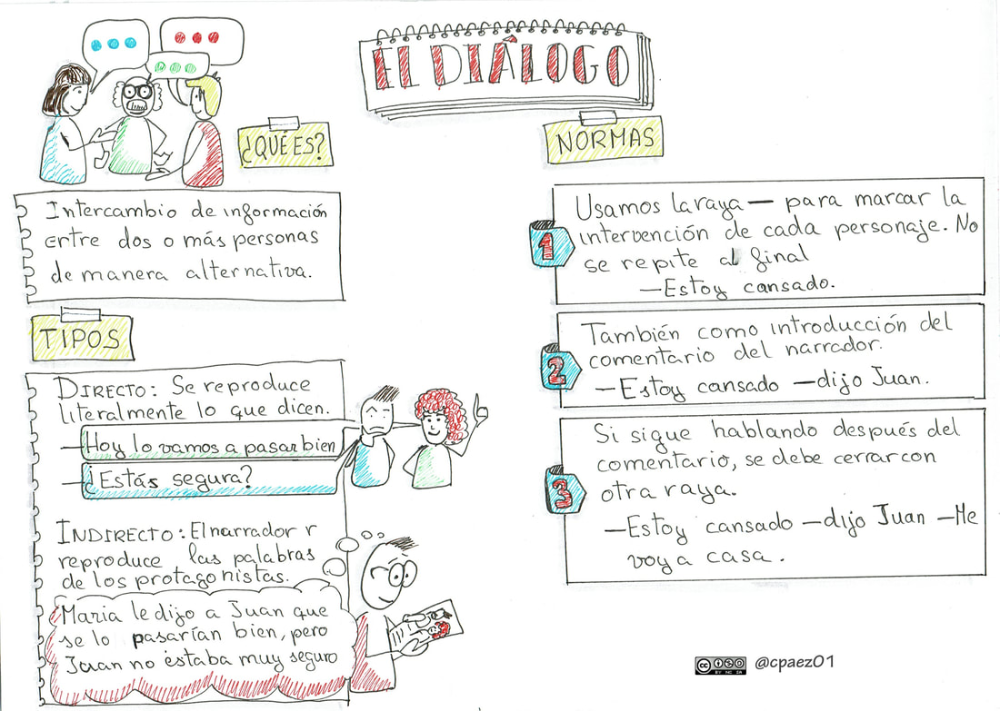 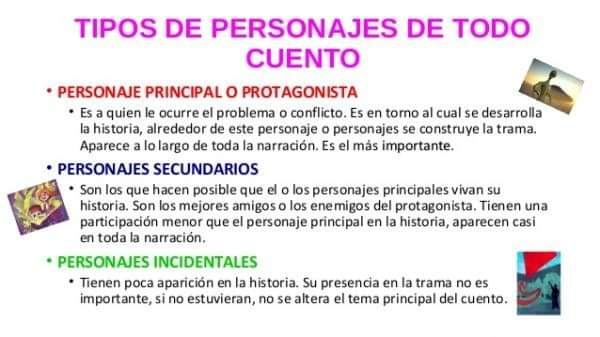 Consignas:GRUPO B: Dibujar y pintar en una hoja de dibujo, las características principales de tu personaje (silueta de la marioneta), en esta instancia, se busca relavar o describir el aspecto general, su rostro, sus rasgos faciales, vestimenta, pinado, accesorio, en relación con la personalidad del personaje.EL GRUPO A: realizar la misma consigna DEL PUNTO N° 1, pero agregar los distintos espacio escénico, para la realización del libro “3D” junto con sus personajes. ¡¡¡¡¡Tener en cuenta las definiciones!!!!!